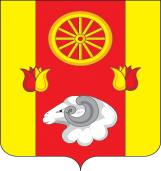 РОССИЙСКАЯ ФЕДЕРАЦИЯРОСТОВСКАЯ ОБЛАСТЬ РЕМОНТНЕНСКИЙ РАЙОНМУНИЦИПАЛЬНОЕ ОБРАЗОВАНИЕ                                                            «ПЕРВОМАЙСКОЕ СЕЛЬСКОЕ ПОСЕЛЕНИЕ»СОБРАНИЕ  ДЕПУТАТОВ ПЕРВОМАЙСКОГО СЕЛЬСКОГО ПОСЕЛЕНИЯ                                                            РЕШЕНИЕ  26.08.2022                                          № 56                                        с. Первомайское                                                       Принято   Собранием депутатовВ целях приведения в соответствие с действующим законодательством    РЕШИЛО:1.Внести в Решение Собрания депутатов Первомайского сельского поселения от 09.02.2022 № 27 «Об утверждении Правил благоустройства и санитарного содержания территории Первомайского сельского поселения», следующие изменения:   Пункт 5 статьи 5 «Лица, осуществляющие работы по содержанию и уборкетерритории Первомайского сельского поселения» изложить в следующей редакции:«5.  К работам по содержанию прилегающей территории относится, в том числе:1)уборка территории от мусора, смета и листвы;2)удаление снега и наледи и противогололедная обработка пешеходных дорожек;3)содержание зеленых насаждений, выкашивание газонов и иной сорной, травянистой растительности;4)содержание малых архитектурных форм и элементов благоустройства в соответствии с техническим и эстетическим состоянием.».1.2. Дополнить статью 5 «Лица, осуществляющие работы по содержанию и уборкетерритории Первомайского сельского поселения» пунктом 6 следующего содержания:«6.Лицо, ответственное за эксплуатацию здания, строения, сооружения (за исключением собственников и (или) иных законных владельцев помещений в многоквартирных домах, земельные участки под которыми не образованы или образованы по границам таких домов), обязано принимать участие, в том числе финансовое, в содержании прилегающих территорий в случаях и порядке, которые определяются правилами благоустройства территории муниципального образования.».          2. Контроль за выполнением данного решения оставляю за собой.Председатель Собрания депутатов – глава                          Первомайского сельского поселения                                                 О. Н. Репкина                      О внесении изменений врешение Собрания депутатовПервомайского сельского поселенияот 09.02.2022 № 27 О внесении изменений врешение Собрания депутатовПервомайского сельского поселенияот 09.02.2022 № 27 